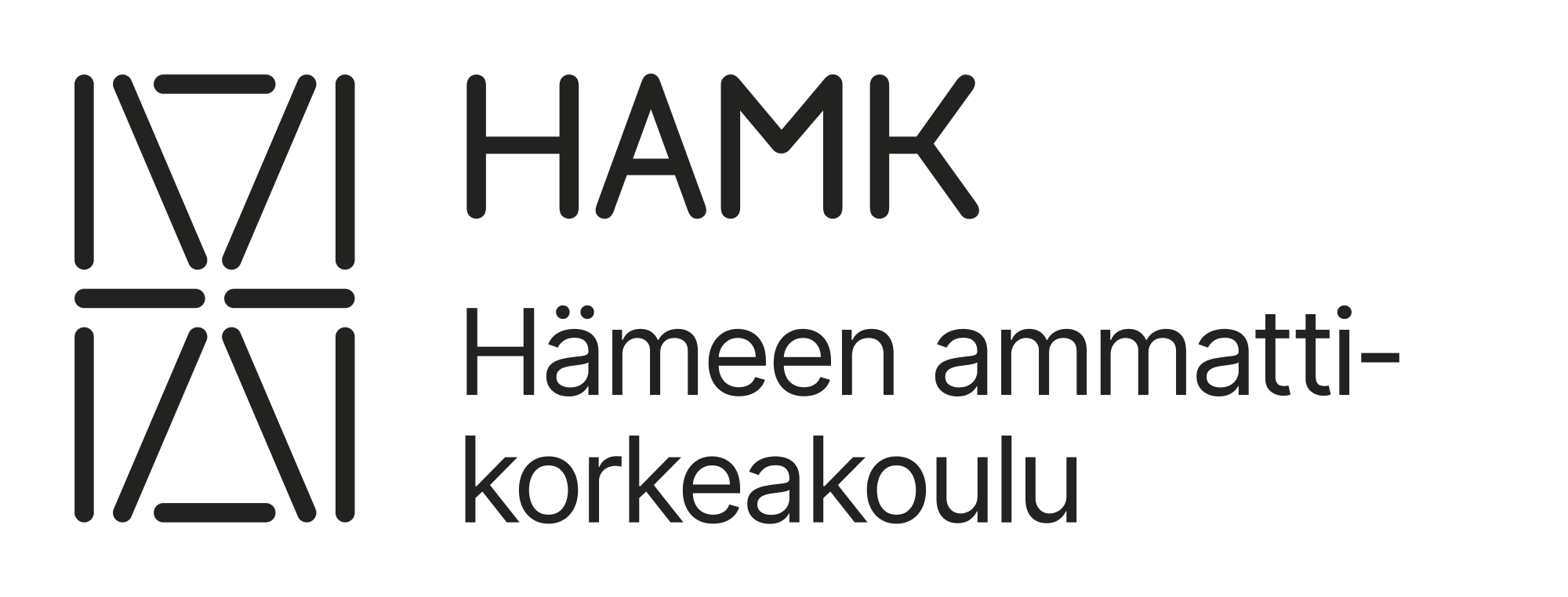 Opetusharjoittelun arviointilomakeTiedotOpettajaopiskelijan nimi:     Opiskeluryhmä:      Opetusharjoitteluoppilaitos:      Ohjaavan opettajan nimi:      AOKK:n vastuuopettajan nimi:      Ohjeita arvioinnin tekemiseen:Arviointi tehdään ohjaavan opettajan ja opettajaopiskelijan yhteistyönä,arviointi suhteutetaan ammatillisen opettajakorkeakoulun opetusharjoittelun tavoitteisiin, harjoitteluoppilaitoksen opetussuunnitelman tavoitteisiin sekä opiskelijan omiin henkilökohtaisiin kehittymistavoitteisiin (HEKS),arviointikeskustelun tekee opiskelija ja ohjaava opettaja ja HAMKin edustaja heti opetusharjoittelun päätyttyä. Keskustelun aikana täytetään arviointilomake,Arviointilomake tulee toimittaa opetusharjoittelun päätyttyä sähköisesti alla oleviin osoitteisiinAOKK:n vastuuopettajalle etunimi.sukunimi@hamk.fi,opintotoimiston aokk-opintotoimisto@hamk.fi.Arvioi yhdessä opettajaopiskelijan kanssa opetusharjoittelu kokonaisuudessaan: Hyväksytty			 TäydennettävääVapaamuotoinen kokonaisarviointi:Arvioi yhdessä opiskelijan osaamista opetusharjoittelun arviointikohtien ja arviointikriteerien mukaisesti:Opetuksen suunnittelu:tuntee oman koulutusalan opetussuunnitelmakäytännötosaa laatia laadukkaan ja toteuttamiskelpoisen opetusharjoittelusuunnitelmanArviointi:Opetuksen toteuttaminen:osaa toimia opetustehtävissään tavoitteellisesti ja tilanteiden edellyttämällä tavallaArviointi:Oppimisen ja osaamisen arviointi:osaa arvioida opiskelijoiden osaamista ja antaa palautetta sen kehittymisestäArviointi:Oman opetuksen arviointi ja opettajana kehittyminen opetusharjoittelun aikana:Arviointi:Päiväys ja kuittausPäivämäärä:      Ohjaava opettajan kuittaus ja nimenselvennös:
(Mikäli arviointi lähetetään suoraan ohjaavan opettajan sähköpostista, ei kuittausta tarvita)